PHIẾU ĐĂNG KÝKhóa học “Xây dựng và sử dụng bộ công cụ kinh doanh hiệu quả trên internet”Tên doanh nghiệp: 	Địa chỉ: 	Điện thoại: 	Fax: 	Email: 	Đăng ký tham dự: Lớp 1: cơ bản ngày 14/6/2018 (thứ năm); nâng cao ngày 15/6/2018 (thứ sáu).Lớp 2: cơ bản ngày 21/6/2018 (thứ năm); nâng cao ngày 22/6/2018 (thứ sáu).Phiếu đăng ký vui lòng gửi trước ngày 14/6/2018  theo địa chỉ:Trung tâm Xúc tiến thương mại - Sở Công Thương tỉnh Bình DươngĐịa chỉ: Số 3 Huỳnh Văn Nghệ, Phường Phú Lợi, Thành phố Thủ Dầu Một, Bình Dương.Điện thoại: 0274.3898287		Fax: 0274.3898286Email: thuongmaidientubd@gmail.com	Người liên hệ: Trần Thị Thúy Phương	Điện thoại: 0916.758768(Có thể gửi qua Email, Fax; Đăng ký trước đến học đóng tiền sau )SƠ ĐỒ ĐỊA ĐIỂM LỚP HỌC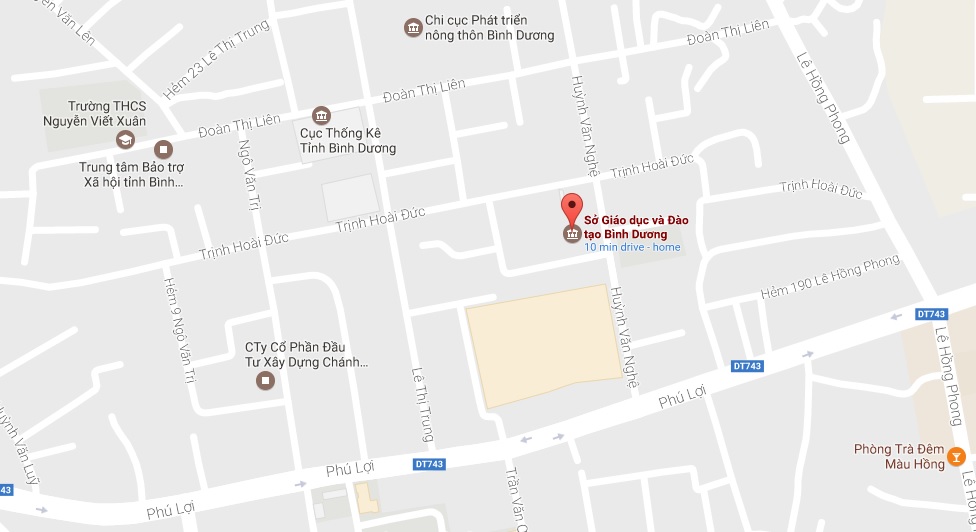 SỞ CÔNG THƯƠNG BÌNH DƯƠNGTT XÚC TIẾN THƯƠNG MẠICỘNG HÒA XÃ HỘI CHỦ NGHĨA VIỆT Độc lập – Tự do – Hạnh phúcSTTHọ và tênChức vụĐiện thoạiEmail010203……………………….………………………………….STTHọ và tênChức vụĐiện thoạiEmail010203…….………………….........…………….……………………………….                                                            Bình Dương, ngày      tháng      năm 2018                                                                          Đại diện doanh nghiệp                                                                           (Ký tên và đóng dấu)